Hogan’s 2015 Motorcycle TripSt. Louis  KC    250 Miles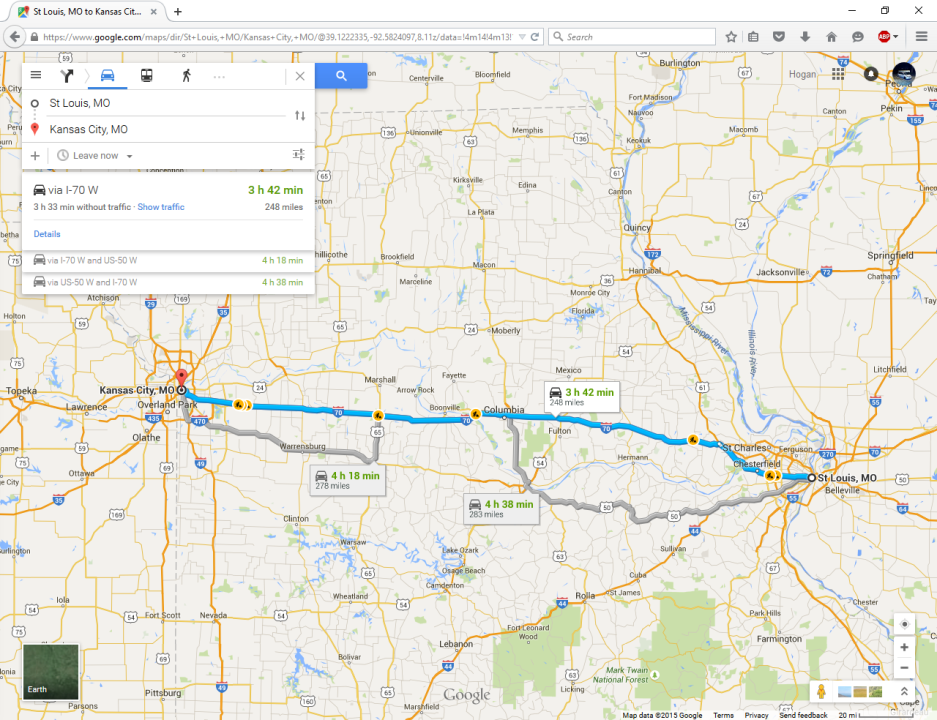 KC  Topeka  65 Miles
I-70 the whole way.Topeka  Junction City KS  65 Miles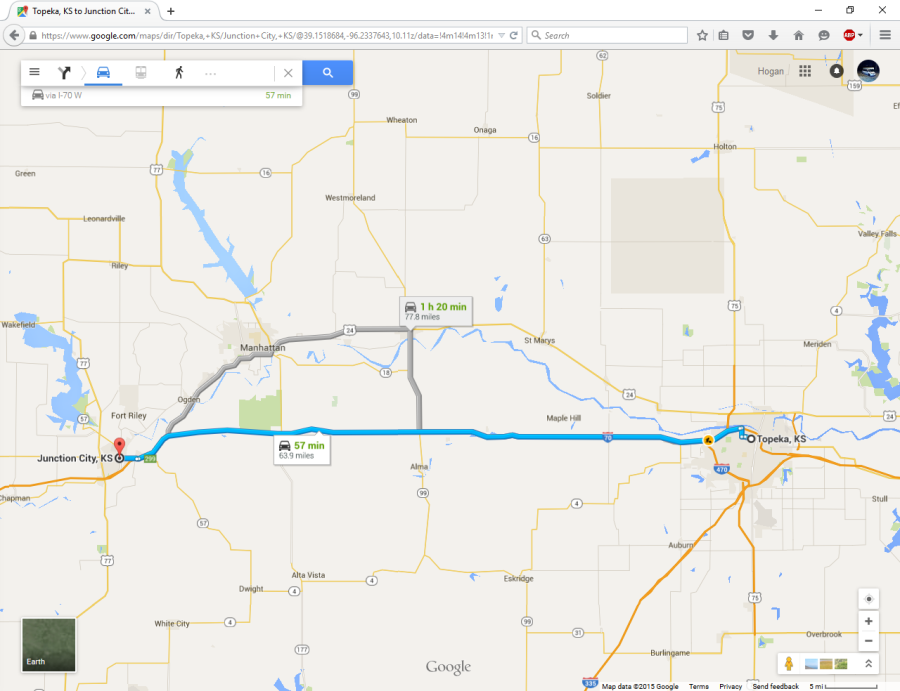 Junction City  Salina  50 Miles
I-70 All the WaySalina  Hays  100 Miles
I-70 All the WayHays  Colby  110 Miles
I-70 All the WayColby  Denver  240 MilesDenver  Hwy 74 South         Mile Marker 252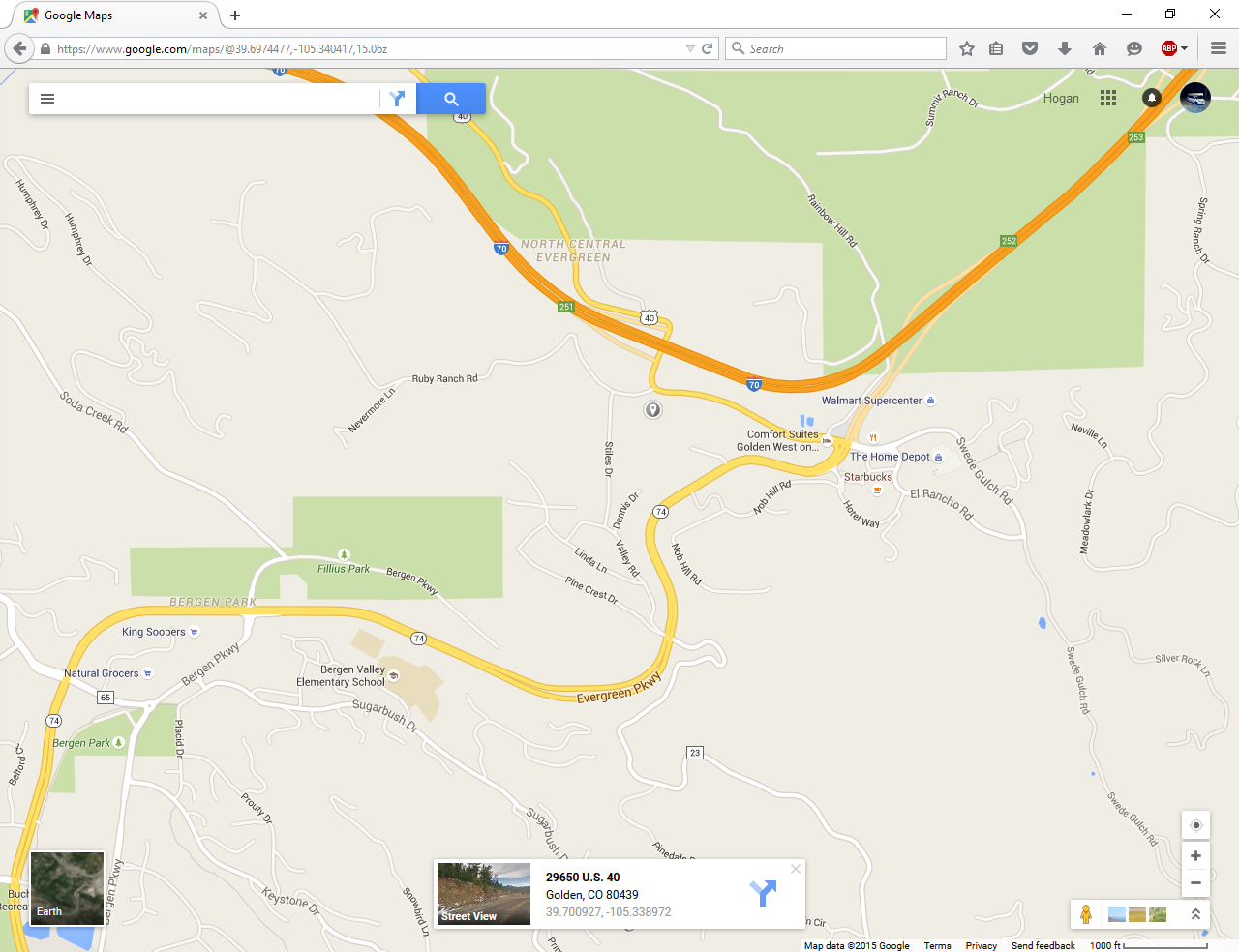 About 1 mile South on 74, go RIGHT on Highway 66 also called Squaw Pass Rd. Road will become Highway 103/Squaw Pass Rd. At Echo Lake Lodge/ Highway 5, turn LEFT to go South on Highway 5. 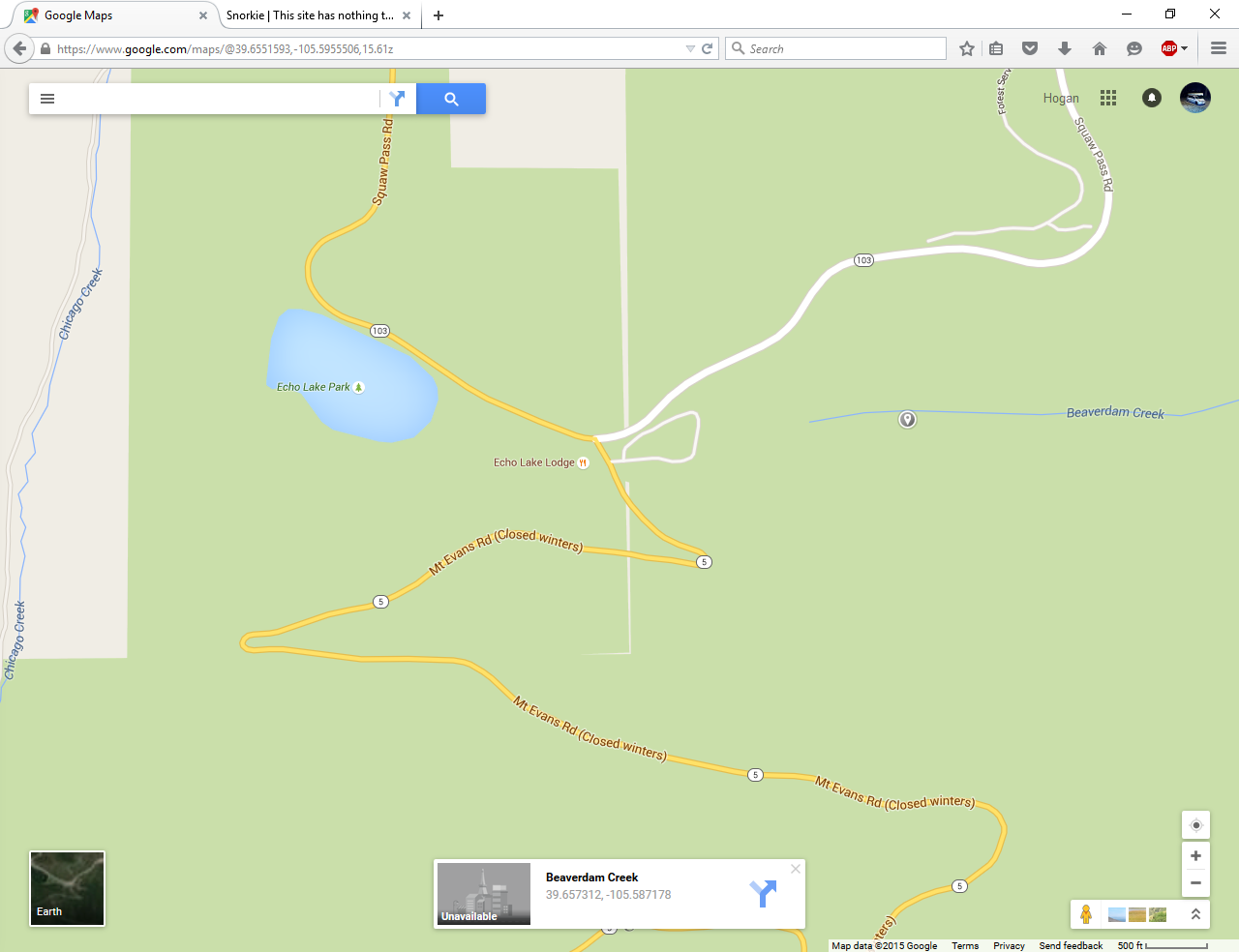 This road is Mount Evans Road. Take it to the end and come back, its Beautiful! 8 ish 
miles each way. Back at Echo Lake Lodge, take 103 North to Idaho SpringsIdaho Springs  Georgetown  15 MilesEXIT 228 Mile Marker 15th streetTake Geneva Rd (62)/Guanella Pass Rd / 381 South to Grant Colorado. Go West/Right on Hwy 285 for 62 miles to Johnson VilliageContinue on Hwy 285 to Poncha Springs, CO 25 milesTake Hwy 50 West to Montrose, CO 125 miles 2.5hourMillion Dollar Highway!!!!!Montrose South to Durango Hwy 550 South 110 milesDurango to Pagosa Springs Hwy 160 East 60 milesContinue on Hwy 160 East/North 60 miles to Del Norte, CODel Norte take Hwy 112 East to Hooper, CO 30 milesTake Hwy 17/285 north to Poncha Springs, CO 60 MilesHwy 50 East 60 ish miles towards Canon City, COTake Hwy 3 South (almost a U-Turn). Will be brownish building “American Adventure Expeditions” at the corner. Before the Arkansas River.Follow 3 until it meets CO RD 3a which is the road that goes over and through the Royal Gorge. After Royal Gorge, continue on CO Rd 3a until it meets back up with Hwy 50 and continue to Canon City, CO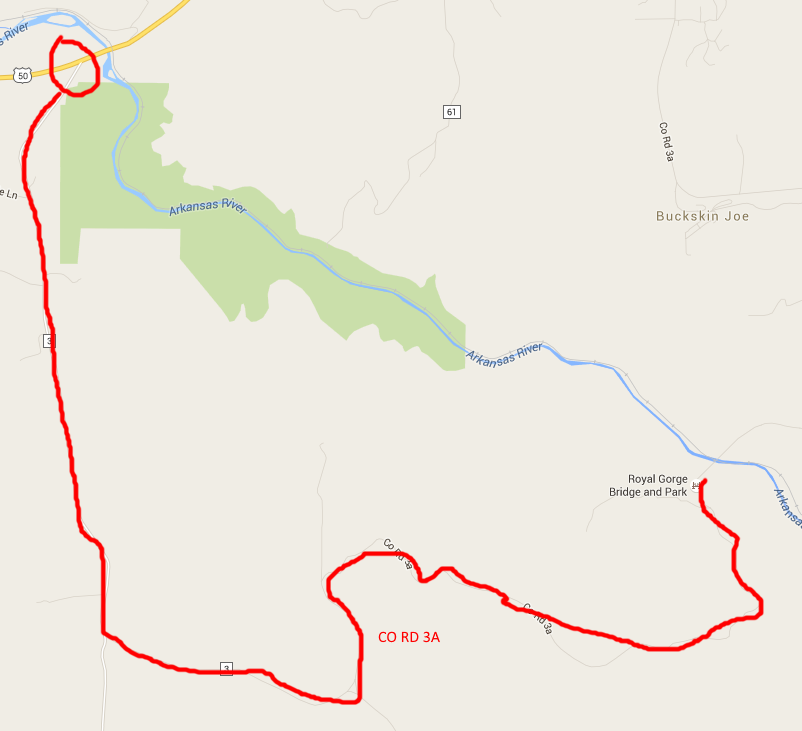 Just outside of Canon, take Hwy 67 North/ Phantom Canyon Road Stoplight with road sign “SH 67” left turn.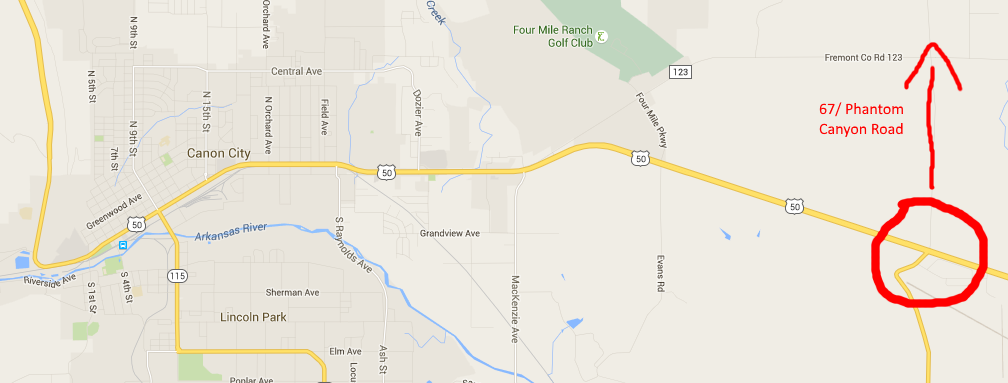 Its about 45 miles of gravel road to Victor, COIn Victor, continue on HWY 67 North 20 Miles to Divide, COMeet Hwy 24 and go East to signs for Pikes PeakI-25 SPueblo, CO60Pueblo, COGarden City, KS 50 E225Garden CityDodge City 50 E60Dodge CityWichita, KS 400 E156Wichita, KSEl Dorado, KS30El Dorado, KSCamdenton, MO250Camdenton, MOHome170